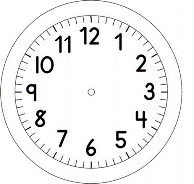 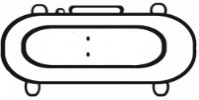 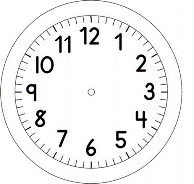 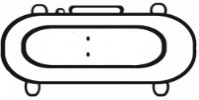 GEOGRAFIA- ON-LINE_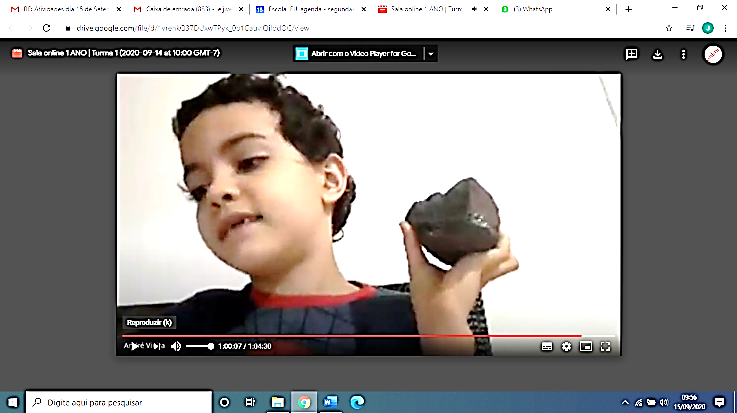 SERÁ QUE O LUGAR ONDE MORAMOS SEMPRE FOI DO JEITO QUE CONHECEMOS?___________________________________________________________________________________________________________________________________________________________________________________________________DESENHE COMO VOCÊ ACHA QUE ERA O LUGAR ONDE VOCÊ VIVE HÁ MUITOS ANOS ATRÁS.